MEMORY SPIEL: ÄGYPTENAlter: 6 bis 12 JahreEntwickelt von: Chira Dorina Elena, Radu OfeliaKompetenzen:Die Schüler*innen können erklären, wie wiederverwendbare Materialien verwendet werden, um ein Memory Spiel zu bastelnDie Schüler*innen lernen, wie man ein Memory Spiel basteltDie Schüler*innen lernen, wie man sich der Natur gegenüber sensibel verhält und dass man benutztes Material wiederverwenden kann, statt es wegzuwerfenKompetenzen nach europäischem Lehrplan: http://eur-lex.europa.eu/legal-content/EN/TXT/?uri=LEGISSUM%3Ac11090Formative Einschätzung:Erklären der Schritte, die nötig sind, um ein MemorySpiel aus recycelten Materialen zu bastelnDefinieren der neuen Vokabeln: Memory Spiel, wiederverwendbare/recyclebare Materialien, Deckel, ägyptische SymboleIdentifizierung der Materialien, die gebraucht werden, um ein Merry Spiel zu bastelnSummative Bewertung: Ein Memory Spiel mithilfe von wiederverwendbare/recyclebare Materialien basteln.  Spezifische Vokabelliste / Stichwörter:Recycling/Wiederverwenden, Cartoon, Plastik, Flaschendeckel, Ägypten, Ägyptische Symbole, wiederverwendbare/recyclebare MaterialienKurze Beschreibung des Bildungskontexts/-szenarios:Die Lehrkraft und die Kinder sehen das Video „Memory-Spiel“ von Anfang bis Ende. Die Lehrkraft erklärt den neuen Wortschatz und die Konzepte. Die Kinder gebärden das neue Vokabular. Sie schauen den Film noch einmal an. Ein Kind kann die Schritte zum Erstellen eines Memory-Spiels mit wiederverwertbaren Materialien erklären. Die Lehrkraft gibt den Kindern das Arbeitsblatt. Die Kinder füllen das Arbeitsblatt aus. Die Lehrkraft unterstützt die Schüler*innen.Benötigte Materialien/Technische Voraussetzungen:Flaschendeckel, Bilder ägyptischer Symbole, Scheren, KleberSchwerpunkt Gebärdensprache:Gebärden Sie den neuen Wortschatz und welche Materialien für die Erstellung eines Memory Spiels benötigt werden, und Gebärden Sie die Schritte, die Unternommen werden müssen, um einen Memory Spiel zu basteln.1.  Kreise die Plastikflaschen mit den großen Deckeln ein:	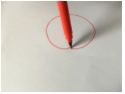 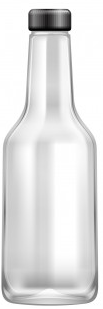 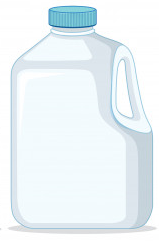 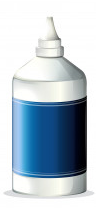 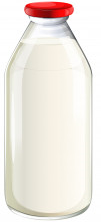 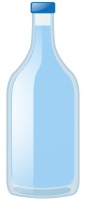 2.  Finde die richtigen Paare. Verbinde die Bilder.                                                                                                 	                                    	   	 	                              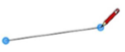 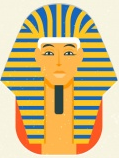 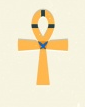 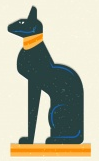 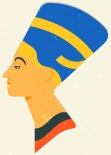 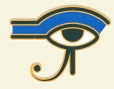 3.  Kreise die ägyptischen Symbole ein: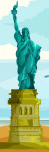 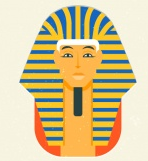 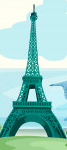 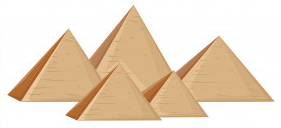 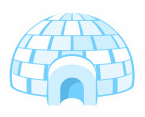 4. Was brauchst du, um ein recyclebares Memory Spielzug basteln? Verbinde die Bilder.                                                                                                      	                                    	   	 	                               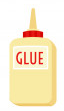 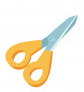 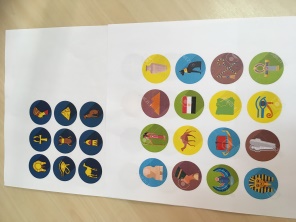 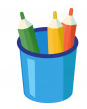 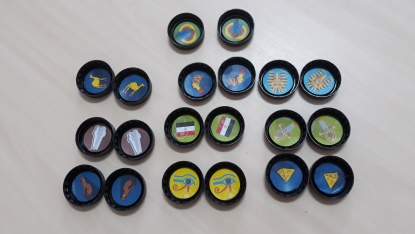 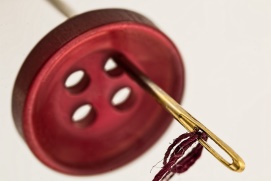 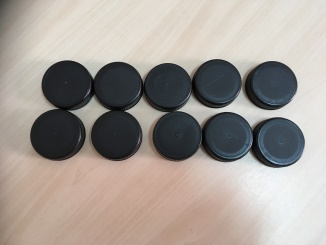 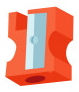 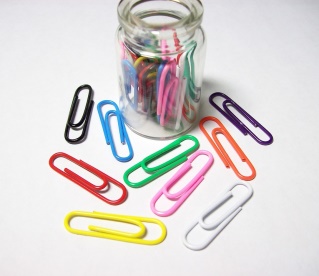 5. Nummeriere Dei Bilder in der richtigen Reihenfolge.  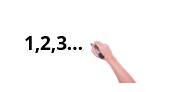 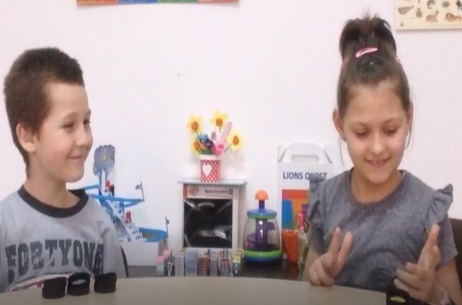 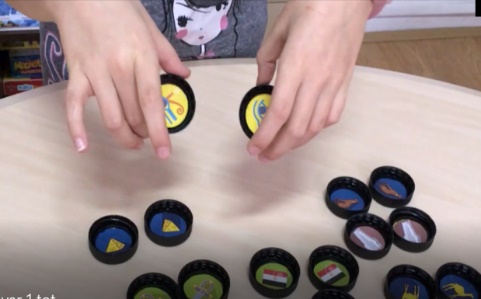 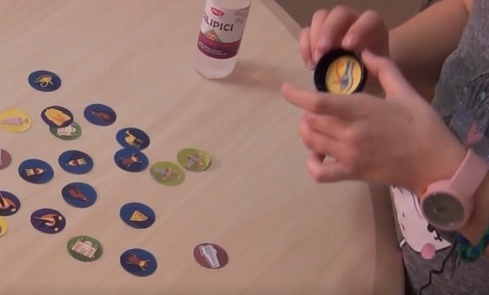 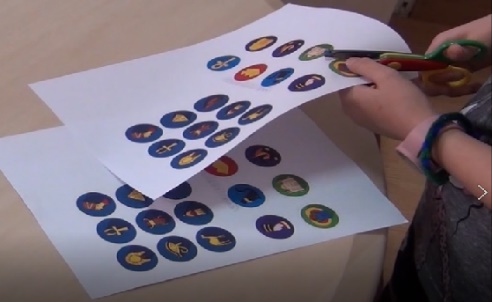 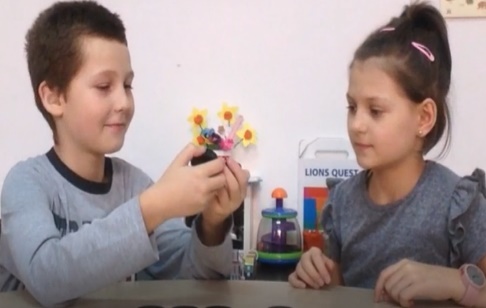 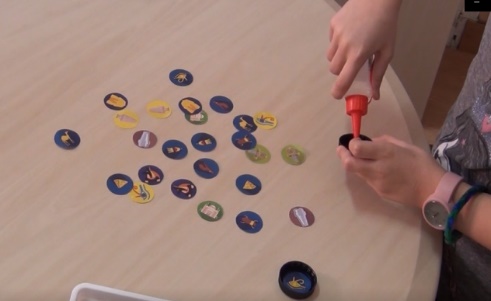 6. Schneide die Bilder aus und puzzle sie zusammen.             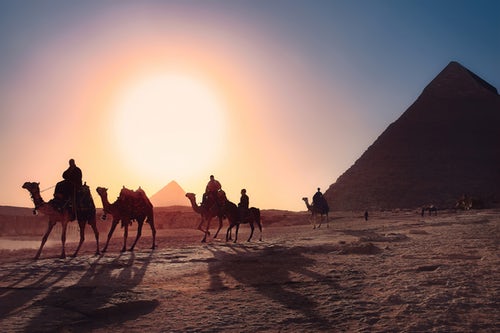 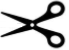 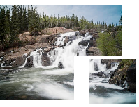 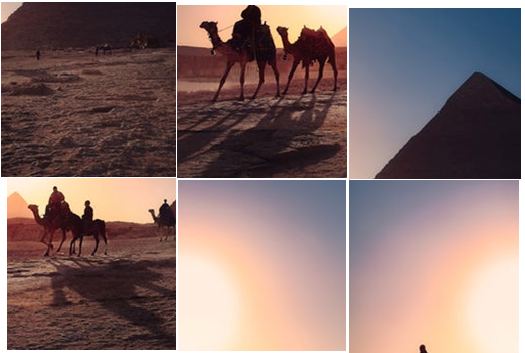 7. Verbinde das Bild mit dem richtigen Wort.        Ägypten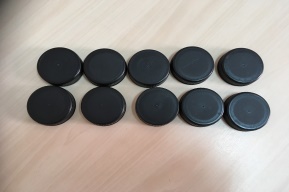 DeckelMemory Spiel	                                      	                                          			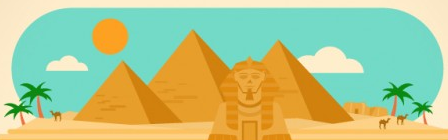 Flasche				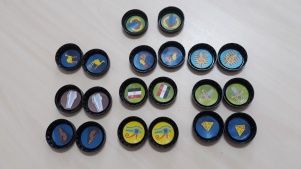 Schere					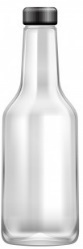 8. Kreise die Ägyptischen Symbole und Flaggen ein:	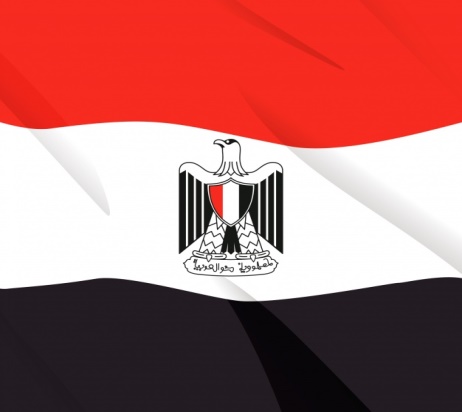 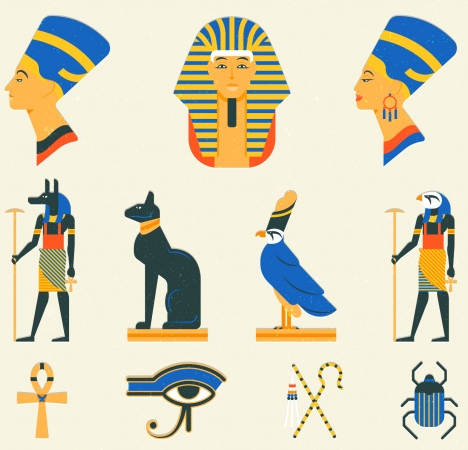 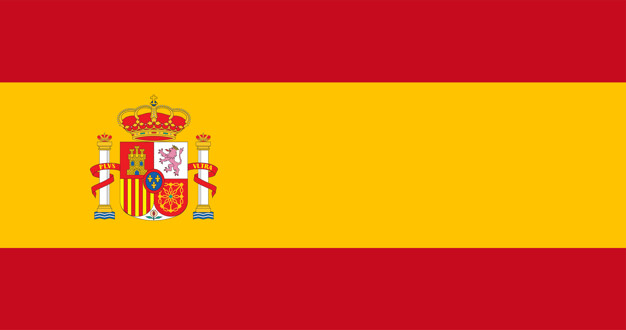 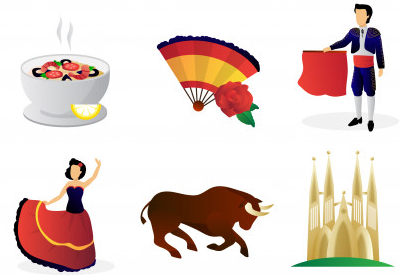 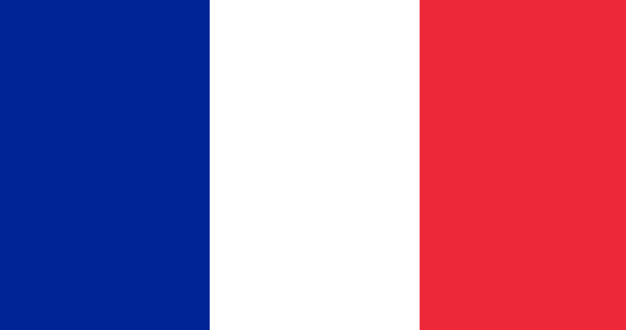 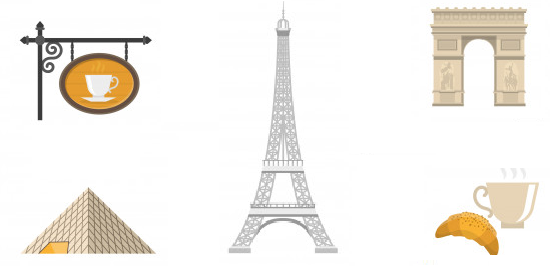 9. Male dein liebstes ägyptisches Symbol            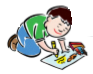 Erweitern / Anreichern / Verlängern von Weblinks mit anderen digitalen Tools:Wie man ein Memory Kartenspiel bastelt:https://www.youtube.com/watch?v=AvwTszkuw4swww.freepik.comwww.pixabay.com